Framework for Standards and Implementation(Prepared by IPPC Secretariat)BackgroundThe CPM-11 (2016) agreed that the Framework for Standards and Implementation (FSI) is updated and maintained by the IPPC Secretariat, with responsibility for review and amendment resting jointly with the Standards Committee (SC) and Implementation and Capacity Development Committee (IC) and reviewed by the Strategic Planning Group (SPG). It was also agreed that the updated framework is presented annually to the CPM for endorsement. In the May 2019, at the SC and IC meetings, the Framework champions (Mr Rajesh RAMARATHNAM for the SC, Mr Yuji KITAHARA for the IC) presented a restructured framework with updated content in alignment with the draft IPPC Strategic Framework 2020-2030. The SC agreed to the new format and updates to the content of the FSI and asked the SC champion for the framework to consolidate the resulting modifications with those proposed by the IC, for final SC agreement through an e-forum if needed.In addition, titles for topics on the List of Topics for IPPC Standards (LoT) reflect decisions by SC and SC-7 to modify the titles of draft standards Pest risk management for quarantine pests (2014-001) and Requirements for NPPOs if authorizing entities to perform phytosanitary actions (2014-002), and are in alignment with the online version of the LoT. These are incorporated in Appendix 1.The IC also approved the new format of the FSI and requested the Secretariat to explore possibilities for having information from the FSI to be presented in an electronic format that could be searched and filtered.In addition, during the May 2019 IC meeting, the IC agreed to recommend some modifications to priorities and topic titles as well as deletions of some topics to the List of Implementation and Capacity Development topics. These new topic titles are incorporated in Appendix 1. However, recommended new priorities and deletions are not reflected in the FSI as final decisions need to be made by the CPM. The IC advised that the reasons for these modifications should be clearly communicated to the SPG by the Secretariat. IC Modifications to priority and/or topic titleDispute avoidance and settlement, Guide (2004-034), Priority 3 from 1. The IC considered the revision of existing procedures (Dispute settlement Procedures-Revision (1999-005)) should precede the development of a Guide to assist Contracting Parties (CPs) with the dispute avoidance and settlement.e-Commerce, Guide (2017-039), Priority 1 from 3. The IC considered that this topic should be prioritized as the CPM recognized e-commerce would be high priority, Canada is providing in-kind staff contribution to the IPPC Secretariat to work on e-commerce and this work should be delivered ensuring the linkage with World Customs Organization (WCO).Fruit fly standards, Infographic (2017-042), Priority 2 from 3. The IC considered this work should be delivered ensuring full collaboration with the IAEA/ FAO Joint division.Pest Risk Management, Guide (2017-047), Priority 3 from 2. The IC considered this work should align with draft ISPM on Pest risk management for quarantine pests (2014-001) under development.Plant Pest Surveillance, Guide-Revision (2017-049), Priority 1 from 3. The IC considered this work could be done by virtually.Plant health surveillance portal Surveillance, Implementation Programme on (pilot)   (2015-015), Priority 1 from Pending. The IC considered that this topic is subject to guidance from CPM Bureau and SPG and potential activities on developing surveillance portal/ webpages should be reflected in the topic title.Strengthening Pest Outbreak Alert and Response Emerging pests (2017-051). The IC considered this topic should be aligned with the activities with the Development Agenda in the draft IPPC Strategic Framework 2020-2030.Plant Health officer training curriculum Plant Health train the trainer, Workshop (2017-054). The IC considered this work should be relevant to global level activities.IC Deletions of topics Dispute avoidance and settlement (2001-005). The IC considered that this work would be delivered under the topics on Dispute avoidance and settlement Guide (2004-034) and Dispute settlement Procedures-Revision (1999-005).Surveillance, case study on fruit flies (2016-017), Surveillance, case study on invasive ants (2016-018) and Surveillance, case study on Xylella fastidiosa (2016-019). The IC incorporated these topics into the topic on Plant health surveillance portal (2015-015).One Belt One Road, High level symposiums (2016-020) and Symposium on Pest Free Areas and Surveillance (2017-053). The IC considered that symposia should not be on the list of ICD topics.e-Commerce (2017-050) and e-Commerce, Guide (2017-039). These two topics were proposed by the IPPC Secretariat resulting from CPM discussions. The IC considered these both related to e-Commerce and were a duplication so the IC recommended they be combined into the following topic: e-Commerce, Guide (2017-039).On their joint e-forum, the SC and IC reviewed and approved the Framework for Standards and Implementation as presented in Appendix 1 to be presented to SPG 2019. The version approved by the SC and IC was amended by the IPPC Secretariat to include reference to the relevant ongoing joint work with UN Environment.The SPG is invited to:review and recommend the proposed revision of the Framework for Standards and Implementation as presented in Appendix 1 for endorsement by the CPM-15 (2020).Appendix 1: Revision of Framework for Standards and Implementation, updated by SC May 2019 and IC May 2019What is the Framework for Standards and Implementation?The Framework for Standards and Implementation is a database of existing or proposed standards and tools for implementation aligning with the IPPC Strategic Framework for 2020-2030 (draft) in order to enable the identification of gaps as guidance for the development of standards and implementation materials to support implementation of the Convention, standards and CPM recommendations.Objective of this documentThe Framework provides transparency of existing or proposed standards and tools for implementation and helps identify gaps capturing the CPM priorities in order to guide inclusion of submitted topics into the list of topics for IPPC standards or Implementation and Capacity Development topics. Legend:  Strategic Objective (A, B or C), Key Result Area (A1-A6, B1-B5 or C1-C7)/Development Agenda (1-8) of IPPC Strategic Framework 2020-2030 (draft)Notes:List of Topics include topics/subjects on the List of Topics for IPPC Standards/ List of Implementation and Capacity Development topics. All topics/subjects on those two lists are covered with their CPM approved priorities. Gaps identified include topics/subjects that need to be addressed.As 2030 Key result areas and Development Agendas of IPPC Strategic Framework 2020-2030 (draft) may relate to a wide range of materials, materials that only principally relate to those themes are indicated in this Framework.IPPC Strategic Framework 2020-2030 (draft) Strategic Objectives, Key Result Areas and Development Agenda: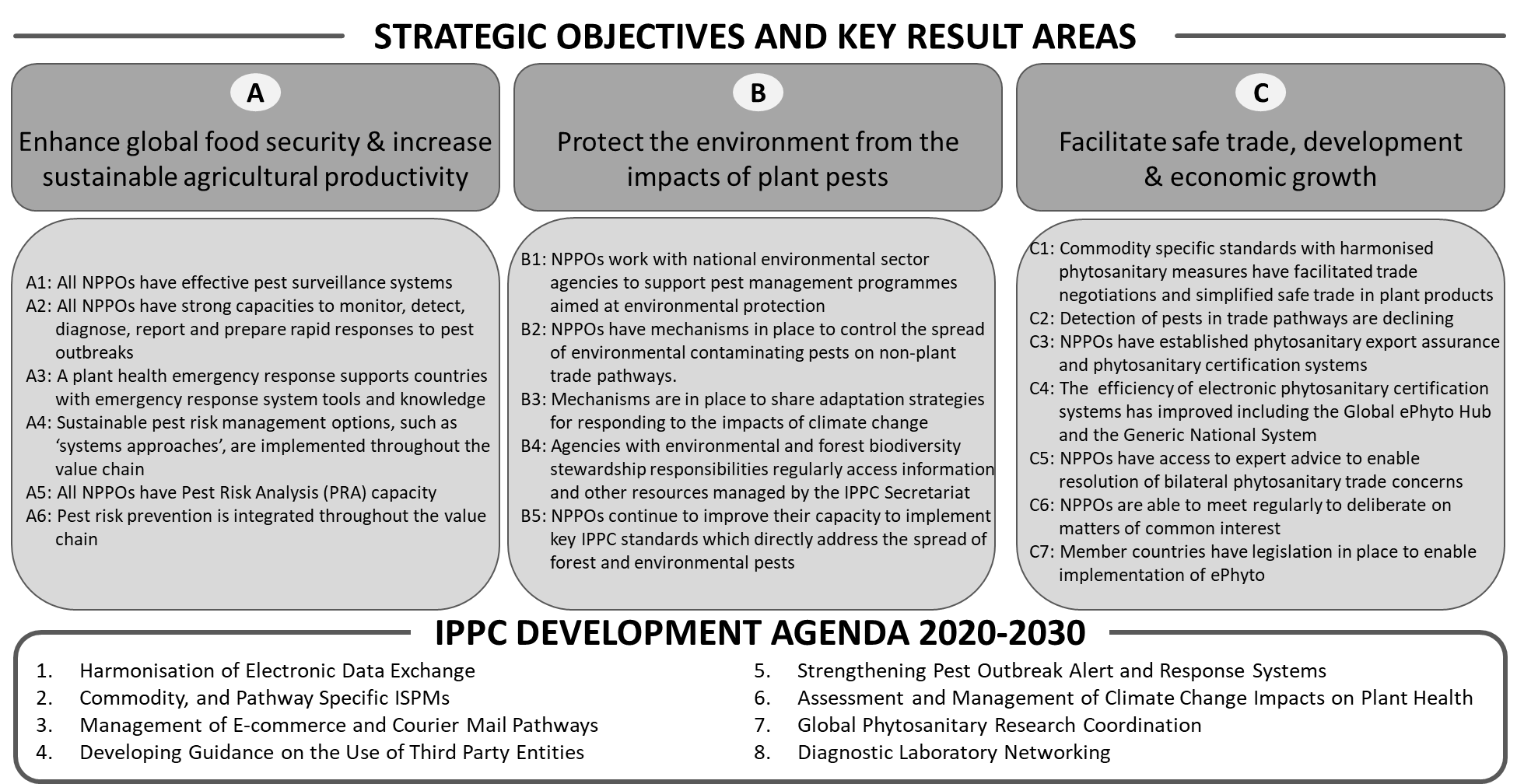 StandardsImplementationDeveloped materials Adopted standards CPM RecommendationsExplanatory documents for ISPMs IPPC Guides and training materials List of topicsTopics/subjects on the List of Topics for IPPC Standards Topics on the List of Implementation and Capacity Development topics Gaps identifiedStandards topics/subjects that need to be addressedImplementation topics that need to be addressedSupporting documentsIRSS studies IRSS topicsOther relevant information IRSS studies IRSS topicsOther relevant information A1Strategic objective A: Enhance Global Food Security and Increase Sustainable Agricultural ProductivityKey result area A1: All NPPOs have effective pest surveillance systems in place for timely detection of new pest arrivals and monitoring spreadStandardsImplementationDeveloped materials Requirements for the establishment of pest free areas (ISPM 4)Surveillance (ISPM 6)Determination of pest status in an area (ISPM 8)Requirements for the establishment of pest free places of production and pest free production sites (ISPM 10) Requirements for the establishment of areas of low pest prevalence (ISPM 22)Establishment of pest free areas for fruit flies (Tephritidae) (ISPM 26)Recognition of pest free areas and areas of low pest prevalence (ISPM 29)Guide, Plant Pest SurveillanceGuide, Pest Free AreaList of topicsRevision of ISPM 8 Determination of pest status in an area (2009-005, Priority 1)Revision of ISPM 4 Requirements for the establishment of pest free areas (2009-002, Priority 4)Symposium on Pest Free Areas and Surveillance (2017-053, Priority 1)Guidelines for surveillance of Xylella fastidiosa (2018-037, Priority 1)Pest Free Areas (PFA), eLearning (2017-044, Priority 2) Pest Status, Guide (2017-048, Priority 2)Fruit fly phytosanitary procedures, Guide (2017-040, Priority 3)Fruit fly standards, Guide on suite of standards (2017-041, Priority 3)Fruit fly standards, Infographic (FAO/IAEA)  (2017-042, Priority 3) Plant Pest Surveillance Guide Revision (2017-049, Priority 3)Implementation of official control (ISPM 5; Supplement 1) and pest free areas (ISPM 4) (2018-007, Priority 3)Smart phone application to monitor Xylella fastidiosa for all relevant stakeholders and a mapping system to follow up on its global distribution (2018-023, Priority 4)Plant Heath Surveillance portal (2015-015, Pending)Surveillance, case study on fruit flies (2016-017, Pending)Surveillance, case study on invasive ants (2016-018, Pending)Surveillance, case study on Xylella fastidiosa (2016-019, Pending)Gaps identifiedSpecific guidance on surveillance for a pest or a group of pests (Priority 3)Specific guidance on PFA, PFPP and ALPP for a pest or a group of pests (Priority 4) Specific guidance on surveillance for a pest or a group of pestsSpecific guidance on PFA, PFPP and ALPP for a pest or a group of pestsSupporting documentsA2Strategic objective A: Enhance Global Food Security and Increase Sustainable Agricultural ProductivityKey result area A2: All NPPOs have strong capacities to monitor, detect, diagnose, report, and prepare rapid responses to pest outbreaks, so that these pests do not cause major impacts on food supplies and they do not spread thereby threatening other regions and trading partners.Development agenda 8: Diagnostic Laboratories NetworkingStandardsImplementationDeveloped materials Surveillance (ISPM 6 Surveillance)Determination of pest status in an area (ISPM 8)Pest Reporting (ISPM 17)Guidelines on lists of regulated pests (ISPM 19)Guidelines for Inspection (ISPM 23)Diagnostic protocols for regulated pests (ISPM 27), including 29 Annexes/DPs Methodologies for sampling of consignments (ISPM 31)Design and operation of post-entry quarantine stations for plants (ISPM 34)CPM Recommendation: The importance of pest diagnosis (R-07)Explanatory document ISPM 17 (Pest reporting) Guide, Plant Pest SurveillanceGuide to delivering phytosanitary diagnostic servicesGuide to National Reporting Obligations NRO training materialsList of topics Revision of ISPM 8 Determination of pest status in an area (2009-005, Priority 1)18 Diagnostic Protocols on LoT as of 05/2019 Plant Pest Surveillance, Guide Revision (2017-049, Priority 1) Pest Status, Guide (2017-048, Priority 2)Guidelines for designing of plant quarantine laboratories (2018-013, Priority4)Pest diagnostic (2016-015, Priority 4)Strengthening Pest Outbreak Alert and Response Systems (2017-051, Pending)One Belt One Road, High level symposium (2016-020, Pending)Gaps identifiedRevision: Pest reporting (ISPM 17) (Priority 2)Revision: Guidelines on lists of regulated pests (ISPM 19) (Priority 2)Requirements for diagnostics (Priority 2)Supporting documentsNational Reporting obligations (NRO) on IPP NRO e-learning (to be released)A3Strategic objective A: Enhance Global Food Security and Increase Sustainable Agricultural ProductivityKey result area A3: A plant health emergency response system that facilitates timely action against new pest incursions and supports countries with emergency response systems tools and knowledge.Development agenda 5: Strengthening Pest Outbreak Alert and Response SystemsStandardsImplementationDeveloped materials Guidelines for the notification of non-compliance and emergency action (ISPM 13)Pest Reporting (ISPM 17)Explanatory document ISPM 17 (Pest reporting) Guide on managing relationships with stakeholdersGuide to National Reporting ObligationGuide on Pest Risk CommunicationNRO training materialsList of topicsStrengthening Pest Outbreak Alert and Response Systems (2017-051, Pending)Gaps identifiedContingency planning and emergency response (Priority 1) Guide to contingency planning and emergency responseSupporting documentsNational Reporting obligations (NRO) on IPP NRO e-learning (to be released)National Reporting obligations (NRO) on IPP NRO e-learning (to be released)A4Strategic objective A: Enhance Global Food Security and Increase Sustainable Agricultural ProductivityKey result area A4: Sustainable pest risk management options, such as ‘systems approaches’, are implemented widely to minimise pest impacts right through the production process and harvesting, and minimise the need for endpoint treatments.StandardsImplementationDeveloped materials The use of integrated measures in a systems approach for pest risk management (ISPM 14) Guidelines for the determination and recognition of equivalence of phytosanitary measures (ISPM 24)Design and operation of post-entry quarantine stations for plants (ISPM 34)Systems approach for pest risk management of fruit flies (Tephritidae) (ISPM 35) List of topicsISPM 38- International movement of seeds: Annex 1 - Design and use of systems approaches for phytosanitary certification of seeds (2018-009, Priority 1)Pest risk management for quarantine pests (2014-001, Priority 2) Use of systems approaches in managing risks associated with the movement of wood (2015-004, Priority 3)Efficacy of measures (2001-001, Priority 4)Guidelines for inspection of consignments for Xylella fastidiosa at points of entry, Guide (2018-038)Pest Risk Management, Guide (2017-047, Priority 2)Gaps identifiedSpecific guidance on pest risk management for pests or a group of pests  (Priority 3)Clarification on the concepts of integrated measures and systems approach (Priority 4)Specific guidance on systems approaches for commodities or pests (Priority 4)Supporting documentsIRSS study - Review of the application of equivalence between phytosanitary measures used to manage pest risk in tradeBeyond the compliance tool (was developed by the ICL and will be improved Beyond compliance project) IRSS study - Review of the application of equivalence between phytosanitary measures used to manage pest risk in tradeBeyond the compliance tool (was developed by the ICL and will be improved Beyond compliance project) A5Strategic objective A: Enhance Global Food Security and Increase Sustainable Agricultural ProductivityKey result area A5: All NPPOs have Pest Risk Analysis (PRA) capacity in place to identify and mitigate pest risks to crop productionStandardsImplementationDeveloped materials Framework for pest risk analysis (ISPM 2) Guidelines for the export, shipment, import and release of biological control agents and other beneficial organisms (ISPM 3) Pest risk analysis for quarantine pests (ISPM 11) Regulated non-quarantine pests: concept and application (ISPM 16)Pest risk analysis for regulated non-quarantine pests (ISPM 21) Categorization of commodities according to their pest risk (ISPM 32)Determination of host status of fruit to fruit fly (ISPM 37)e-learning on PRATraining materials on PRAList of topicsPest risk management for quarantine pests (2014-001, Priority 2) Criteria for the determination of host status for fruit flies based on available information (Annex to ISPM 37) (2018-011, Priority3)Supplement on Guidance on the concept of probability of transfer to a suitable host and establishment as used in a pest risk analysis for quarantine pests to ISPM 11 (2015-010, Priority 4)Guidance on assessing the risk of introduction of pests with seeds (2018-036) (Priority1)Gaps identifiedEconomic analysis in PRA (Priority 2)Host and non-host status (Priority 3)Specific guidance on pest risk management for pests or a group of pests  (Priority 3)Risk communication (Priority 3)Revision and combination of PRA standards (including ISPM 2, 11 and 21) (priority 4)Supporting documentsIRSS Study: Diversion from Intended Use: Consideration of the extent of the issueExternal cooperation Convention on Biological Diversity (CBD)IRSS Study: Diversion from Intended Use: Consideration of the extent of the issueExternal cooperation Convention on Biological Diversity (CBD)A6Strategic objective A: Enhance Global Food Security and Increase Sustainable Agricultural ProductivityKey result area A6: Pest risk prevention is integrated throughout the production, processing and trade chain of plants and plant products.StandardsImplementationDeveloped materials Guidelines for the export, shipment, import and release of biological control agents and other beneficial organisms (ISPM 3)Phytosanitary certification system (ISPM 7) Phytosanitary certificates (ISPM 12) Guidelines for a phytosanitary import regulation system (ISPM 20)Guideline for inspection (ISPM 23)Consignments in transit (ISPM 25)Guide, TransitList of topicsSafe Import of Food and Other Aid (Draft CPM Recommendation) (2018-026, Priority1)Developing Phytosanitary Security Procedures (2018-028, Priority1)Gaps identifiedRisk based inspection of imported consignments (2018-022, Pending)Diversion from intended use (Priority 2? to be determined) (concept standard or supplementary document)Non-commodity specific phytosanitary treatments for regulated pests (e.g. soil drench, sterilization) (Annexes to ISPM 28) (Priority 4)Risk based inspection of imported consignments (2018-022, Pending)Supporting documentsIRSS Study: Diversion from Intended Use: Consideration of the extent of the issueIRSS Study: Diversion from Intended Use: Consideration of the extent of the issueB1Strategic objective B: Protect the Environment from the Impacts of Plant PestsKey result area B1: Contracting parties recognise management of environmental plant pests as part of their responsibilities and work with national environmental sector agencies to support pest management programmes aimed at environmental protection.StandardsImplementationDeveloped materials Guidelines on the understanding of potential economic importance and related terms including reference to environmental considerations (ISPM 5 - Supplement 2)CPM Recommendation: LMOs, biosecurity and alien invasive species (R-01)CPM Recommendation: Threats to biodiversity posed by alien species: actions within the framework of the IPPC (R-02)CPM Recommendation: Replacement or reduction of the use of methyl bromide as a phytosanitary measure (R-03)CPM Recommendation: IPPC Coverage of Aquatic Plants (R-04) List of topicsGaps identifiedSupporting documentsIRSS study: Aquatic Plants: Their Uses and Risks - A review of the global status of aquatic plantsIRSS study: The Biosecurity approach: A review and evaluation of its application by FAO, internationally and in various countriesIRSS study: Analyzing the benefits of implementing the IPPCExternal cooperation: Ozone Secretariat External cooperation: Convention on Biological Diversity (CBD)External cooperation: UN EnvironmentIRSS study: Aquatic Plants: Their Uses and Risks - A review of the global status of aquatic plantsIRSS study: The Biosecurity approach: A review and evaluation of its application by FAO, internationally and in various countriesIRSS study: Analyzing the benefits of implementing the IPPCExternal cooperation: Ozone Secretariat External cooperation: Convention on Biological Diversity (CBD)External cooperation: UN EnvironmentB2Strategic objective B: Protect the Environment from the Impacts of Plant PestsKey result area B2: Contracting parties have mechanisms in place to control the spread of environmental contaminating pests on non-plant trade pathways, e.g. invasive ants on vehicles and machinery, or gypsy moth egg masses on sea containers and vessels.StandardsImplementationDeveloped materials International movement of used vehicles, machinery and equipment (ISPM 41)CPM Recommendation: Sea containers (R-06) List of topicsMinimizing pest movement by sea containers (2008-001, Priority 1)Minimizing pest movement by air containers and aircrafts (2008-002, Priority3)Facilitating safe trade by reducing the incidence of contaminating pests associated with traded goods (CPM recommendation 2019-001)Sea containers (2016-016, Priority1)Development and implementation of regulations and legislation to manage phytosanitary risks on regulated articles for NPPOs (2018-008, Priority1)Gaps identifiedSupporting documentsIRSS study: The Biosecurity approach: A review and evaluation of its application by FAO; Internationally and in various countriesExternal cooperation: International Maritime Organization (IMO)IRSS study: The Biosecurity approach: A review and evaluation of its application by FAO; Internationally and in various countriesExternal cooperation: International Maritime Organization (IMO)B3Strategic objective B: Protect the Environment from the Impacts of Plant PestsKey result area B3: Mechanisms are in place to share adaptation strategies for responding to the impacts of climate change.Development agenda: 6. Assessment and Management of Climate Change Impacts on Plant HealthStandardsImplementationDeveloped materials CPM Recommendation: Replacement or reduction of the use of methyl bromide as a phytosanitary measure (R-03) List of topicsGaps identifiedGuidance on climate change (supplement to ISPM 11) (Priority 3)Supporting documentsExternal cooperation (Ozone Secretariat)External cooperation (Ozone Secretariat)B4Strategic objective B: Protect the Environment from the Impacts of Plant PestsKey result area B4: Agencies with environmental and forest biodiversity stewardship responsibilities regularly access information and other resources managed by the IPPC Secretariat.StandardsImplementationDeveloped materials Guide, Managing relationships with stakeholdersList of topicsGaps identifiedSupporting documentsIRSS Topic: Antimicrobial Resistance (Priority 4)External cooperation: Ozone SecretariatExternal cooperation: Convention on Biological Diversity (CBD)IRSS Topic: Antimicrobial Resistance (Priority 4)External cooperation: Ozone SecretariatExternal cooperation: Convention on Biological Diversity (CBD)B5Strategic objective B: Protect the Environment from the Impacts of Plant PestsKey result areas B5: Contracting parties continue to improve their capacity to implement key IPPC standards which directly address the spread of forest and environmental pests, such as ISPM 15 on wood packaging materials and other such standards, to contain the global spread of pests which threaten forests, biodiversity, and non-cultivated flora.StandardsImplementationDeveloped materials Pest Risk Analysis for quarantine pests (ISPM11), Annex4Regulation of wood packaging material in international trade (ISPM 15) International movement of wood (ISPM 39) PT 22:  Sulphuryl fluoride fumigation treatment for insects in debarked wood PT 23:  Sulphuryl fluoride fumigation treatment for nematodes and insects in debarked woodExplanatory document ISPM 15 (Regulation of wood packaging material in international trade)Guide to implementation of phytosanitary standard in forestry e-Learning: Trade in forest commodities and the role of phytosanitary measuresList of topicsHeat treatment of wood using dielectric heating (2007-114, Priority 1)Criteria for treatments for wood packaging material in international trade (Revision of ISPM 15) (2006-010, Priority 2)International movement of wood products and handicrafts made from wood (2008-008, Priority 2)Use of systems approaches in managing risks associated with the movement of wood (2015-004, Priority 3)ISPM 15 treatment: Dielectric heat treatments, Guide (IFQRG) (2012-015, Priority1)ISPM 15 treatment: Approval and monitoring of Heat treatment and dielectric heat treatment facilities, Guide (IFQRG) (2017-043, Priority1) ISPM 15 implementation guidelines for non-compliance, Guide  (2018-012, Priority2)Gaps identifiedRevision of ISPM15 to include fraudulent use (Priority 2)Revision: Regulated non-quarantine pests: concept and application (ISPM 16), to broaden to pests and clarify the concepts related to quarantine pests, RNQP and pests of national concern (Priority 2)Supporting documentsExternal cooperation:  Convention on Biological Diversity (CBD)External cooperation: International Forest Quarantine Research Group (IFQRG) External cooperation:  Convention on Biological Diversity (CBD)External cooperation: International Forest Quarantine Research Group (IFQRG) C1Strategic objective C: Facilitate Safe Trade, Development and Economic GrowthKey result area C1: Commodity specific standards with harmonised phytosanitary measures have facilitated and accelerated trade negotiations and simplified safe trade in plant products.Development agenda 2: Commodity and Pathway Specific ISPMs;  Development agenda 3: Management of E-commerce and Postal and Courier PathwaysStandardsImplementationDeveloped materials Regulation of wood packaging material in international trade (ISPM 15)Guidelines for the use of irradiation as a phytosanitary measure (ISPM 18)Phytosanitary treatments for regulated pests (ISPM 28) incl 32 Annexes (PTs)Categorization of commodities according to their pest risk (ISPM 32) Pest free potato (Solanum spp.) micropropagative material and minitubers for international trade (ISPM 33) Integrated measures plants for planting (ISPM 36)International movement of seeds (ISPM 38)International movement of wood (ISPM 39)International movement of growing media in association with plants for planting (ISPM 40) International movement of used vehicles, machinery and equipment (ISPM 41) Requirements for the use of temperature treatments as a phytosanitary measure (ISPM 42)Requirements for the use of fumigation as a phytosanitary measure (ISPM 43) CPM Recommendation: Internet trade (e-commerce) in plants and other regulated articles (R-05)  Explanatory document ISPM 15 (Regulation of wood packaging material in international trade)Explanatory document ISPM 18 (Guidelines on the use of irradiation as a phytosanitary treatment)Guide to implementation of phytosanitary standards in forestry e-Learning: Trade in forest commodities and the role of phytosanitary measuresList of topics26 Phytosanitary treatments (Annexes to ISPM 28) on LoT as of 05/2019International movement of grain (2008-007, Priority 1, pending)Safe handling and disposal of waste with potential pest risk generated during international voyages (2008-004, Priority 2)International movement of cut flowers and foliage (2008-005, Priority 4, pending) Guidelines for Phytosanitary of International Mail Items (2018-014, Priority4)Requirement for phytosanitary certificate on cross-border online-shopping plants, plant products and other regulated articles (2018-021, Priority4) ISPM 15 treatment: Dielectric heat treatments, Guide (IFQRG) (2012-015, Priority1)  ISPM 15 treatment: Approval and monitoring of Heat treatment and dielectric heat treatment facilities, Guide (IFQRG) (2017-043, Priority1) ISPM 15 implementation guidelines for non-compliance (2018-012, Priority2)Guidelines for the management of plants and plant products carried by entry passengers, Awareness materials (2018-017, Priority2) e-Commerce, Guide (2017-039, Priority 3)e-Commerce (2017-050, Pending)Gaps identifiedCommodity and pathway concept standard (see CPM-14)Non-commodity specific phytosanitary treatments for regulated pests (e.g. soil drench, sterilization) (Annexes to ISPM 28) (Priority 4)Guidance for fumigation treatmentsSupporting documentsIRSS study: Internet Trade (e-Commerce) in Plants: Potential Phytosanitary Risks IRSS Topic: Desk study to catalogue available phytosanitary treatments and extend of their use (Priority 3)External cooperation: Phytosanitary Measures Research Group (PMRG)IRSS study: Internet Trade (e-Commerce) in Plants: Potential Phytosanitary Risks IRSS Topic: Desk study to catalogue available phytosanitary treatments and extend of their use (Priority 3)External cooperation: Phytosanitary Measures Research Group (PMRG)C2Strategic objective C: Facilitate Safe Trade, Development and Economic GrowthKey result area C2: Detection of pests in trade pathways are declining as exporting countries take more responsibility for managing the pest risk on exports, and importing countries report detections more quickly and more consistently.StandardsImplementationDeveloped materials Phytosanitary certification system (ISPM 7) Phytosanitary certificates (ISPM 12)Guidelines for the notification of non-compliance and emergency action (ISPM 13)Guidelines for a phytosanitary import regulatory system (ISPM 20)Guidelines for inspection (ISPM 23)Diagnostic protocols for regulated pests (ISPM 27)Phytosanitary treatments for regulated pests (ISPM 28)Methodologies for sampling of consignments (ISPM 31) Explanatory document ISPM 31 (Methodologies for sampling of consignments)Guide, Export certification)List of topicsManaging non-compliant treated consignments (2018-027, Priority2)Gaps identifiedRisk based inspection of imported consignments (2018-022, Pending)Risk based inspection of imported consignments (2018-022, Pending)Supporting documentsC3Strategic objective C: Facilitate Safe Trade, Development and Economic GrowthKey result area C3: NPPOs have built capacity and been supported to establish phytosanitary export assurance and phytosanitary certification systems that have strong integrity and are trusted by trading partners.Development agenda 4: Developing Guidance on the Use of Third Party EntitiesStandardsImplementationDeveloped materialsPhytosanitary certification system (ISPM 7) Phytosanitary certificates (ISPM 12)Guide, Export CertificationGuide, Establishing an NPPO Guide, Operation of an NPPOGuide, Managing Relationships with stakeholdersGuide to Resource Mobilization: Promoting contracting party partnershipsGuide, Preparing a national phytosanitary Capacity Development Strategy NPPO establishment training kitNPPO operations training kitIPPC Introduction presentationPhytosanitary Capacity Evaluation (PCE)  Training materials for PCE facilitatorPhytosanitary Capacity Evaluation (PCE) Strategy for 2020-2030List of topicsAudit in the phytosanitary context (2015-014) (Priority 1)Requirements for NPPOs if authorizing entities to perform phytosanitary actions (2014-002, Priority 2) Focused revision of ISPM 12 (Phytosanitary certificates) (2015-011, Priority 2) Use of specific import authorization (Annex to ISPM 20) (2008-006, Priority 4)Plant Health officer training curriculum, Workshops (2017-054, Priority 2)IPPC Guide on the development and implementation of programmes for the authorization of entities to perform phytosanitary actions (2018-040, Priority 2)PCE facilitators training (2014-008, Priority 3)PCE modernization of tool (2017-052, Priority 3)One Belt One Road, High level symposium (2016-020, Pending)Gaps identifiedElements of an effective NPPO e.g. training, engagement of stakeholders, competency 
(Priority 1) National legislation requirements (Priority 4) Guidance on audit in the phytosanitary contextGuidance on non-compliance of phytosanitary certificate systemSupporting documentsGuidelines for the revision of national phytosanitary legislation – FAO (2007)IRSS Topic: Desk study on the delegation of NPPO functions in the context of third party authorization (Priority 2)Guidelines for the revision of national phytosanitary legislation – FAO (2007)IRSS Topic: Desk study on the delegation of NPPO functions in the context of third party authorization (Priority 2)C4Strategic objective C: Facilitate Safe Trade, Development and Economic GrowthKey result area C4: The efficiency of administering phytosanitary certification systems has improved and the circulation of fraudulent certificates has been eliminated through electronic phytosanitary certification systems including the Generic National System and the Global ePhyto Hub. Development Agenda 1: Harmonisation of Electronic Data ExchangeStandardsImplementationDeveloped materials Phytosanitary certification system (ISPM 7) Phytosanitary certificates (ISPM 12)Guide, Export CertificationList of topicsGaps identifiedNational legislation requirements (Priority 4) Supporting documentsePhyto on IPPePhyto on IPPC5Strategic objective C: Facilitate Safe Trade, Development and Economic GrowthKey result area C5: NPPOs have access to expert advice to enable resolution of bilateral trade concerns of a phytosanitary nature.StandardsImplementationDeveloped materials Phytosanitary principles for the protection of plants and the application of phytosanitary measures in international trade (ISPM 1)Glossary of phytosanitary terms (ISPM5)Guidelines for a phytosanitary import regulatory system (ISPM 20)Guide, Market accessExplanatory document ISPM 20Explanatory document ISPM 5 – Annotated GlossaryGuide, Import VerificationGuide, Establishing an NPPO Guide, Operation of an NPPOList of topicsDispute avoidance and settlement (2001-005, Priority 1)Dispute avoidance and settlement, Guide (2004-034, Priority 1)Dispute settlement (1999&2001), Procedures-Revision (1999-005, Priority 3)Gaps identifiedSupporting documentsIRSS study - Review of the application of equivalence between phytosanitary measures used to manage pest risk in tradeIRSS study - Review of the application of equivalence between phytosanitary measures used to manage pest risk in tradeC6Strategic objective C: Facilitate Safe Trade, Development and Economic GrowthKey result area C6: NPPOs are able to meet regularly to deliberate on phytosanitary research and emerging issues and other matters of common interest.Development agenda 7: Global Phytosanitary Research CoordinationStandardsImplementationDeveloped materials Guide on managing relationships with stakeholdersList of topicsGaps identifiedSupporting documentsIRSS Study: 2016 Global emerging issues Concept of emerging pests and emergency issues - (Draft) role of the IPPC in relation to Plant Health emergencies and emerging pestsExternal cooperation: Phytosanitary Measure Research Group (PMRG)IPPC Regional Workshops IRSS Study: 2016 Global emerging issues Concept of emerging pests and emergency issues - (Draft) role of the IPPC in relation to Plant Health emergencies and emerging pestsExternal cooperation: Phytosanitary Measure Research Group (PMRG)IPPC Regional Workshops C7Strategic objective C: Facilitate Safe Trade, Development and Economic GrowthKey result area C7: Member countries have legislation is in place to enable implementation of ePhytoDevelopment Agenda 1: Harmonisation of Electronic Data ExchangeStandardsImplementationDeveloped materials Phytosanitary certification system (ISPM 7) Phytosanitary certificates (ISPM 12)Guide, Export CertificationList of topicsGaps identified National legislation requirements (Priority 4)PCE tool identified for ePhytoSupporting documentsePhyto on IPPePhyto on IPP